LOCATION.--Lat 41°33'24", long 90°41'15" referenced to North American Datum of 1927, in NW 1/4 SW 1/4 SW 1/4 sec.13, T.78 N., R.2 E., Scott County, IA, Hydrologic Unit 07080101, on left bank 20 ft downstream from bridge on County Highway Y48 (110th Avenue), 3.0 mi west of Davenport, 0.3 mi downstream from unnamed creek, and 13.95 mi upstream from mouth.DRAINAGE AREA.--16.1 mi².PERIOD OF RECORD.--Discharge records from March 1994 to current year.GAGE.--Water stage recorder. Datum of gage is 659.00 ft above National Geodetic Vertical Datum of 1929.A summary of all available data for this streamgage is provided through the USGS National Water Information System web interface (NWISWeb). The following link provides access to current/historical observations, daily data, daily statistics, monthly statistics, annual statistics, peak streamflow, field measurements, field/lab water-quality samples, and the latest water-year summaries. Data can be filtered by parameter and/or dates, and can be output in various tabular and graphical formats.http://waterdata.usgs.gov/nwis/inventory/?site_no=05422560The USGS WaterWatch Toolkit is available at: http://waterwatch.usgs.gov/?id=ww_toolkitTools for summarizing streamflow information include the duration hydrograph builder, the cumulative streamflow hydrograph builder, the streamgage statistics retrieval tool, the rating curve builder, the flood tracking chart builder, the National Weather Service Advanced Hydrologic Prediction Service (AHPS) river forecast hydrograph builder, and the raster-hydrograph builder.  Entering the above number for this streamgage into these toolkit webpages will provide streamflow information specific to this streamgage.A description of the statistics presented for this streamgage is available in the main body of the report at:http://dx.doi.org/10.3133/ofr20151214A link to other streamgages included in this report, a map showing the location of the streamgages, information on the programs used to compute the statistical analyses, and references are included in the main body of the report.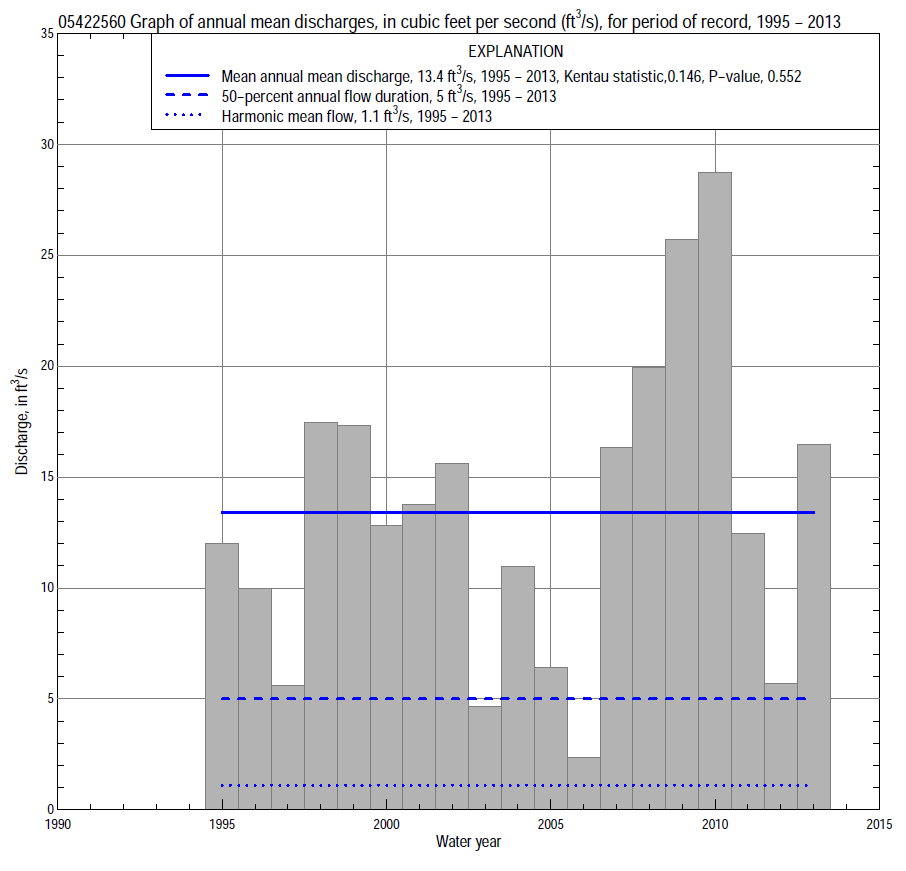 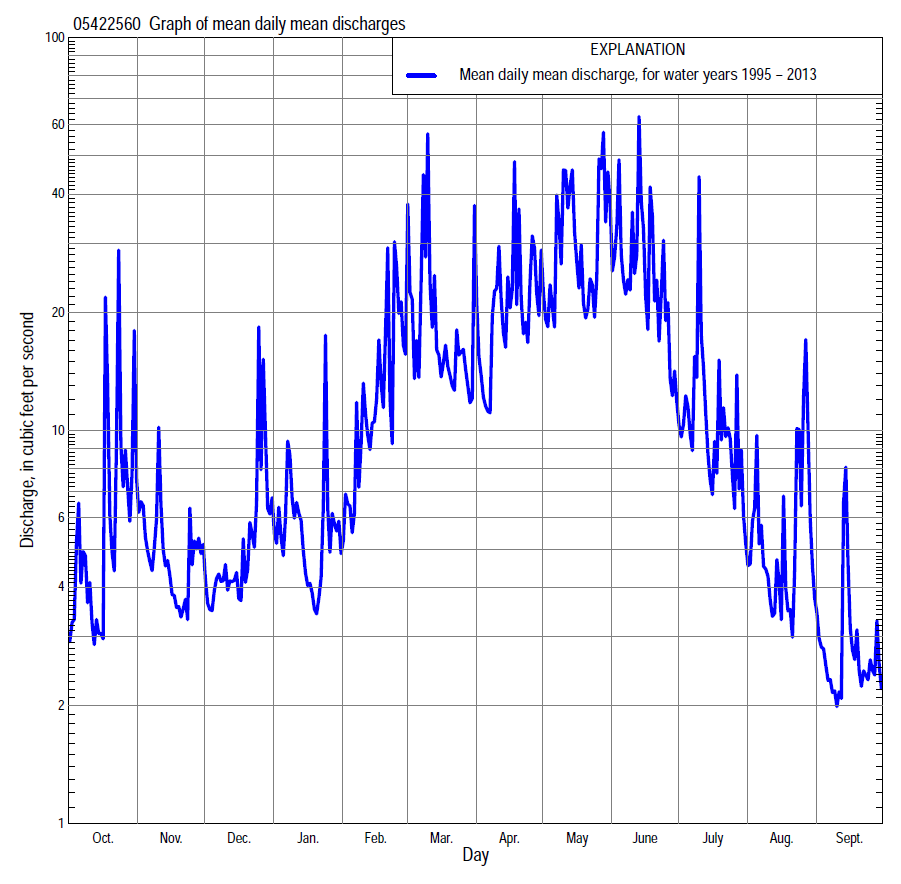 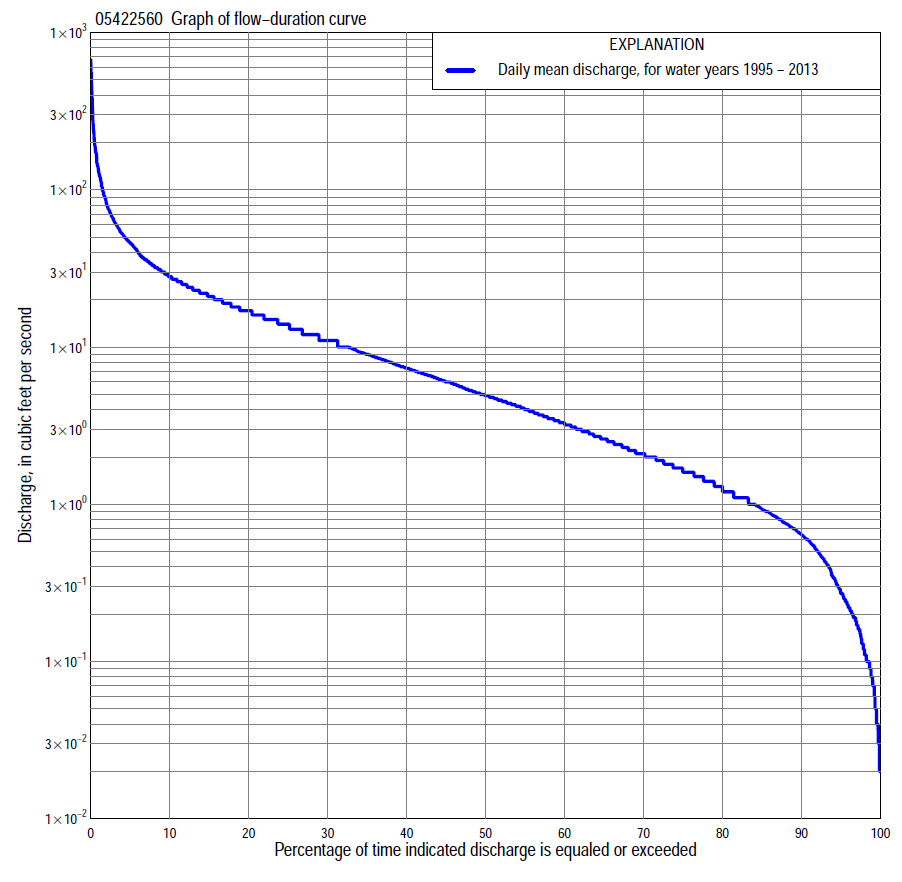 Statistics Based on the Entire Streamflow Period of Record05422560 Monthly and annual flow durations, based on 1995–2013 period of record (19 years)05422560 Monthly and annual flow durations, based on 1995–2013 period of record (19 years)05422560 Monthly and annual flow durations, based on 1995–2013 period of record (19 years)05422560 Monthly and annual flow durations, based on 1995–2013 period of record (19 years)05422560 Monthly and annual flow durations, based on 1995–2013 period of record (19 years)05422560 Monthly and annual flow durations, based on 1995–2013 period of record (19 years)05422560 Monthly and annual flow durations, based on 1995–2013 period of record (19 years)05422560 Monthly and annual flow durations, based on 1995–2013 period of record (19 years)05422560 Monthly and annual flow durations, based on 1995–2013 period of record (19 years)05422560 Monthly and annual flow durations, based on 1995–2013 period of record (19 years)05422560 Monthly and annual flow durations, based on 1995–2013 period of record (19 years)05422560 Monthly and annual flow durations, based on 1995–2013 period of record (19 years)05422560 Monthly and annual flow durations, based on 1995–2013 period of record (19 years)05422560 Monthly and annual flow durations, based on 1995–2013 period of record (19 years)Percentage of days discharge equaled or exceededDischarge (cubic feet per second)Discharge (cubic feet per second)Discharge (cubic feet per second)Discharge (cubic feet per second)Discharge (cubic feet per second)Annual flow durationsAnnual flow durationsPercentage of days discharge equaled or exceededOctNovDecJanFebMarAprMayJuneJulyAugSeptAnnualKentau statisticP-value990.020.080.070.110.100.412.12.81.60.350.130.040.070.1810.137980.030.090.100.130.100.662.23.61.90.510.210.050.110.1810.137950.080.190.210.420.23  1.52.65.12.50.830.390.090.270.1700.202900.200.320.650.670.84  2.23.66.33.6 1.40.680.190.660.1990.178850.240.570.820.85  1.4  3.14.97.94.9 2.10.820.260.960.1110.509800.360.82 1.1 1.1  1.7  3.95.59.96.6 2.90.970.35          1.30.0880.611750.47 1.0 1.2 1.3  2.3  5.16.3   128.5 3.5 1.20.51          1.70.1640.323700.69 1.1 1.4 1.6  2.5  6.67.4139.6 4.1 1.40.61          2.10.1810.282650.82 1.3 1.5 1.9  3.2  7.28.415    11 4.6 1.60.73          2.60.1290.456600.99 1.5 1.7 2.1  3.7  8.1  101613 5.2 1.80.85          3.30.1110.52055 1.2 1.8 1.8 2.5  4.5  9.4  111715 5.9 2.00.97          4.10.1290.45350 1.8 2.1 2.0 2.8  5.6  10  121917 6.6 2.3 1.1          5.00.1170.50445 2.0 2.7 2.7 3.0  7.2  12  142118 7.2 2.6 1.4          6.10.1290.45640 2.3 3.4 3.4 3.3  8.4  13  162220 7.8 2.9 1.7          7.50.1520.37935 2.8 3.8 3.8 4.2  10  15  192523 8.7 3.3 1.9          9.20.1580.35830 3.5 4.2 4.6 4.8  12  17  222726 10 4.0 2.4     110.1050.54925 4.9 4.6 5.9 6.0  14  20  243230 12 4.9 3.3     140.1230.48120 6.0 5.4 7.0 7.5  17  24  293635 14 6.6 4.5     170.0700.69915 8.6 7.9 9.8 9.2  21  29  3446    42 16 8.4 5.7     220.0230.91610 11 14 12 12  29  37  4363    54 19 11 7.1     290.0700.699 5 23 21 16 20  46  57  6292    88 32 18 10     470.1290.462 2 62 29 28 31  72  92121 176  166 60 44 17     830.1870.278 1 89 34 45 47134183134 333  204 89 77 24   1340.1870.27805422560 Annual exceedance probability of instantaneous peak discharges, in cubic feet per second (ft3/s), based on the Weighted Independent Estimates method,05422560 Annual exceedance probability of instantaneous peak discharges, in cubic feet per second (ft3/s), based on the Weighted Independent Estimates method,05422560 Annual exceedance probability of instantaneous peak discharges, in cubic feet per second (ft3/s), based on the Weighted Independent Estimates method,05422560 Annual exceedance probability of instantaneous peak discharges, in cubic feet per second (ft3/s), based on the Weighted Independent Estimates method,05422560 Annual exceedance probability of instantaneous peak discharges, in cubic feet per second (ft3/s), based on the Weighted Independent Estimates method,Annual exceed-ance probabilityRecur-rence interval (years)Discharge (ft3/s)95-percent lower confi-dence interval (ft3/s)95-percent upper confi-dence interval (ft3/s)0.50021,2501,0701,4700.20051,7101,4602,0100.100102,0901,7502,4800.040252,6702,2003,2500.020503,1002,4903,8600.0101003,5002,7404,4700.0052004,0103,0405,2800.0025004,4203,2306,050and based on the expected moments algorithm/multiple Grubbs-Beck analysis computed using a historical period length of 20 years (1994–2013)and based on the expected moments algorithm/multiple Grubbs-Beck analysis computed using a historical period length of 20 years (1994–2013)and based on the expected moments algorithm/multiple Grubbs-Beck analysis computed using a historical period length of 20 years (1994–2013)and based on the expected moments algorithm/multiple Grubbs-Beck analysis computed using a historical period length of 20 years (1994–2013)and based on the expected moments algorithm/multiple Grubbs-Beck analysis computed using a historical period length of 20 years (1994–2013)0.50021,2707501,4400.20051,7101,4102,1800.100101,9701,6802,7000.040252,2801,8803,6800.020502,5002,0104,8100.0101002,7102,1305,7900.0052002,9102,2306,8900.0025003,1602,3508,550Kentau statisticKentau statistic0.137P-valueP-value0.417Begin yearBegin year1994End yearEnd year2013Number of peaksNumber of peaks2005422560 Annual exceedance probability of high discharges, based on 1995–2013 period of record (19 years)05422560 Annual exceedance probability of high discharges, based on 1995–2013 period of record (19 years)05422560 Annual exceedance probability of high discharges, based on 1995–2013 period of record (19 years)05422560 Annual exceedance probability of high discharges, based on 1995–2013 period of record (19 years)05422560 Annual exceedance probability of high discharges, based on 1995–2013 period of record (19 years)05422560 Annual exceedance probability of high discharges, based on 1995–2013 period of record (19 years)05422560 Annual exceedance probability of high discharges, based on 1995–2013 period of record (19 years)Annual exceedance probabilityRecur-rence interval (years)Maximum average discharge (ft3/s) for indicated number of consecutive daysMaximum average discharge (ft3/s) for indicated number of consecutive daysMaximum average discharge (ft3/s) for indicated number of consecutive daysMaximum average discharge (ft3/s) for indicated number of consecutive daysMaximum average discharge (ft3/s) for indicated number of consecutive daysAnnual exceedance probabilityRecur-rence interval (years)13715300.9901.011914118.26.90.9501.0556372719150.9001.1192584028210.8001.25157916141310.500  234518010970510.200  558628015496700.100     10707326171105770.040     25818366184112830.020     50877386189114850.010   100919400192116870.005   200951410194117880.002   50098041919611789Kentau statisticKentau statistic0.0640.0000.041-0.006-0.018P-valueP-value0.7261.0000.8341.0000.94405422560 Annual nonexceedance probability of low discharges, based on April 1994 to March 2013 period of record (19 years)05422560 Annual nonexceedance probability of low discharges, based on April 1994 to March 2013 period of record (19 years)05422560 Annual nonexceedance probability of low discharges, based on April 1994 to March 2013 period of record (19 years)05422560 Annual nonexceedance probability of low discharges, based on April 1994 to March 2013 period of record (19 years)05422560 Annual nonexceedance probability of low discharges, based on April 1994 to March 2013 period of record (19 years)05422560 Annual nonexceedance probability of low discharges, based on April 1994 to March 2013 period of record (19 years)05422560 Annual nonexceedance probability of low discharges, based on April 1994 to March 2013 period of record (19 years)05422560 Annual nonexceedance probability of low discharges, based on April 1994 to March 2013 period of record (19 years)05422560 Annual nonexceedance probability of low discharges, based on April 1994 to March 2013 period of record (19 years)Annual nonexceed-ance probabilityRecur-rence interval (years)Minimum average discharge (cubic feet per second)                                                                                    for indicated number of consecutive daysMinimum average discharge (cubic feet per second)                                                                                    for indicated number of consecutive daysMinimum average discharge (cubic feet per second)                                                                                    for indicated number of consecutive daysMinimum average discharge (cubic feet per second)                                                                                    for indicated number of consecutive daysMinimum average discharge (cubic feet per second)                                                                                    for indicated number of consecutive daysMinimum average discharge (cubic feet per second)                                                                                    for indicated number of consecutive daysMinimum average discharge (cubic feet per second)                                                                                    for indicated number of consecutive daysMinimum average discharge (cubic feet per second)                                                                                    for indicated number of consecutive daysMinimum average discharge (cubic feet per second)                                                                                    for indicated number of consecutive daysAnnual nonexceed-ance probabilityRecur-rence interval (years)137143060901201830.01  1000.010.010.010.020.030.060.120.130.230.02    500.010.010.020.030.050.090.160.180.300.05    200.030.030.040.060.100.160.250.300.450.10    100.060.070.080.120.170.250.380.450.660.20      50.130.140.180.230.320.450.610.76  1.10.50      20.510.550.640.770.991.31.62.1  2.60.801.25              1.7  1.71.92.12.63.84.45.6  6.80.901.11              2.8  2.93.13.44.06.47.69.4  110.961.04              4.7  4.84.95.46.2111416  190.981.02              6.3  6.4  6.57.08.0162024  280.991.01              8.2  8.38.48.89.9232933  38Kentau statisticKentau statistic0.1230.1400.1290.1580.1460.1930.1930.2400.228P-valueP-value0.4840.4210.4620.3630.4010.2630.2630.1620.18405422560 Annual nonexceedance probability of seasonal low discharges, based on April 1994 to September 2013 period of record (19–20 years)05422560 Annual nonexceedance probability of seasonal low discharges, based on April 1994 to September 2013 period of record (19–20 years)05422560 Annual nonexceedance probability of seasonal low discharges, based on April 1994 to September 2013 period of record (19–20 years)05422560 Annual nonexceedance probability of seasonal low discharges, based on April 1994 to September 2013 period of record (19–20 years)05422560 Annual nonexceedance probability of seasonal low discharges, based on April 1994 to September 2013 period of record (19–20 years)05422560 Annual nonexceedance probability of seasonal low discharges, based on April 1994 to September 2013 period of record (19–20 years)05422560 Annual nonexceedance probability of seasonal low discharges, based on April 1994 to September 2013 period of record (19–20 years)05422560 Annual nonexceedance probability of seasonal low discharges, based on April 1994 to September 2013 period of record (19–20 years)05422560 Annual nonexceedance probability of seasonal low discharges, based on April 1994 to September 2013 period of record (19–20 years)05422560 Annual nonexceedance probability of seasonal low discharges, based on April 1994 to September 2013 period of record (19–20 years)05422560 Annual nonexceedance probability of seasonal low discharges, based on April 1994 to September 2013 period of record (19–20 years)Annual nonexceed-ance probabilityRecur-rence interval (years)Minimum average discharge (cubic feet per second)                                                                          for indicated number of consecutive daysMinimum average discharge (cubic feet per second)                                                                          for indicated number of consecutive daysMinimum average discharge (cubic feet per second)                                                                          for indicated number of consecutive daysMinimum average discharge (cubic feet per second)                                                                          for indicated number of consecutive daysMinimum average discharge (cubic feet per second)                                                                          for indicated number of consecutive daysMinimum average discharge (cubic feet per second)                                                                          for indicated number of consecutive daysMinimum average discharge (cubic feet per second)                                                                          for indicated number of consecutive daysMinimum average discharge (cubic feet per second)                                                                          for indicated number of consecutive daysMinimum average discharge (cubic feet per second)                                                                          for indicated number of consecutive daysAnnual nonexceed-ance probabilityRecur-rence interval (years)171430171430January-February-MarchJanuary-February-MarchJanuary-February-MarchJanuary-February-MarchApril-May-JuneApril-May-JuneApril-May-JuneApril-May-June0.01 1000.030.080.090.110.671.01.11.10.02   500.050.120.150.180.891.31.41.50.05   200.130.230.270.35 1.31.72.02.30.10   100.240.390.460.60 1.92.32.73.30.20     50.500.690.821.1 2.83.23.85.10.50     2              1.5  1.8  2.12.9 5.45.87.2  110.801.25              3.2  3.9  4.46.1 9.4   10  13  210.901.11              4.3  5.5  6.08.3 1214  17  290.961.04              5.5  7.6  8.011 1618  23  410.981.02              6.2  9.1  9.413 1822  28  500.991.01              6.8  11  1115 2125  33  59Kentau statisticKentau statistic0.1110.1110.1230.0990.2370.2000.2420.179P-valueP-value0.5290.5290.4840.5760.1530.2300.1440.284July-August-SeptemberJuly-August-SeptemberJuly-August-SeptemberJuly-August-SeptemberOctober-November-DecemberOctober-November-DecemberOctober-November-DecemberOctober-November-December0.01 1000.010.020.030.070.010.010.020.040.02   500.020.030.040.090.010.020.030.060.05   200.040.060.080.150.030.040.070.120.10   100.070.110.140.240.060.090.140.220.20     50.150.210.270.410.150.200.280.420.50     20.580.710.861.10.660.881.01.40.801.25              1.9  2.1  2.53.1 2.4 3.03.34.30.901.11              3.2  3.5  4.15.1 4.4 5.35.77.50.961.04              5.5  5.9  6.88.9 8.0 9.29.9130.981.02              7.6  8.1  9.213 11 1314190.991.01              9.9  11  1218 15 171826Kentau statisticKentau statistic0.0580.0370.1370.0950.0990.1170.1400.123P-valueP-value0.7450.8460.4170.5810.5760.5060.4210.484